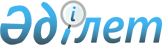 Об утверждении тарифов на сбор и вывоз твердых бытовых отходов по Казталовскому району
					
			Утративший силу
			
			
		
					Решение Казталовского районного маслихата Западно-Казахстанской области от 22 ноября 2017 года № 16-6. Зарегистрировано Департаментом юстиции Западно-Казахстанской области 5 декабря 2017 года № 4973. Утратило силу решением Казталовского районного маслихата Западно-Казахстанской области от 17 января 2023 года № 28-6
      Сноска. Утратило силу решением Казталовского районного маслихата Западно-Казахстанской области от 17.01.2023 № 28-6 (вводится в действие по истечении десяти календарных дней после дня его первого официального опубликования).
      Примечание РЦПИ.
      В тексте документа сохранена пунктуация и орфография оригинала.
      В соответствии с Экологическим кодексом Республики Казахстан от 9 января 2007 года и Законом Республики Казахстан от 23 января 2001 года "О местном государственном управлении и самоуправлении в Республике Казахстан", Казталовский районный маслихат РЕШИЛ:
      1. Утвердить тарифы на сбор и вывоз твердых бытовых отходов по Казталовскому району согласно приложению к настоящему решению.
      2. Руководителю аппарата Казталовского районного маслихата (Н.Кажгалиев) обеспечить государственную регистрацию данного решения в органах юстиции, его официальное опубликование в Эталонном контрольном банке нормативных правовых актов Республики Казахстан и в средствах массовой информации.
      3. Настоящее решение вводится в действие со дня первого официального опубликования. Тарифы на сбор и вывоз твердых бытовых отходов по Казталовскому району
      Полное написание аббревиатур:
      м³ - метр кубический;
      НДС - налог на добавленную стоимость.
					© 2012. РГП на ПХВ «Институт законодательства и правовой информации Республики Казахстан» Министерства юстиции Республики Казахстан
				
      Председатель сессии

Д.Ихсанов

      Секретарь маслихата

Е.Газизов
Утверждены
решением Казталовского
районного маслихата
от 22 ноября 2017 года № 16-6
№
Объект
Расчетная единица
Цена в тенге (без НДС)
1.
Домовладения благоустроенные
житель/в месяц
112,5
2.
Домовладения неблагоустроенные
житель/в месяц
112,5
3.
Юридические лица и субъекты частного предпринимательства
1 м³
178,9